 Програма навчальної дисципліни :  «Бухгалтерський облік та аудит» для студентів за галуззю знань: 11 «Математика та статистика»спеціальності: 111 «Математика»спеціалізації:  «Математична економіка та економетрія»освітнього ступеня: бакалавр “ 25” січня 2023 року  –9 с.Розробник: Гончарук С.М., доцент кафедри обліку, аналізу і контролю, к.е.н., доцент    (вказати авторів, їхні посади, наукові ступені та вчені звання)Розглянуто  та  ухвалено  на  засіданні  кафедри обліку, аналізу і контролю Протокол № 8  від “ 25” січня 2023 р.В.о. завідувача кафедри _____________              Романів Є.М.                                                      (підпис)                                 (прізвище, ініціали)Розглянуто  та  ухвалено  Вченою радою факультету управління фінансами та бізнесуПротокол №  від  “ ” січня 2023 р.© Гончарук С.М.,  2023 рік© ЛНУ імені Івана Франка, 2023 рікПояснювальна записка            Навчальна дисципліна «Бухгалтерський облік та аудит» належить до вибіркових дисциплін циклу професійної та практичної підготовки, для вивчення якої за галуззю знань 11 «Математика та статистика» спеціальності 111 «Математика» спеціалізації  «Математична економіка та економетрія».	Вивчення дисципліни передбачає формування системи знань з теорії та практики ведення бухгалтерського обліку на підприємствах, отримання базових знань про інформаційну систему підприємства, навичок організації відображення фактів господарської діяльності, їх фіксації в первинних документах, оцінки, узагальнення на рахунках методом подвійного запису, відображення інформації в реєстрах бухгалтерського обліку, розкрити поняття балансу і фінансової звітності, уяснити інші важливі моменти методології і організації бухгалтерського обліку.	Значна увага при освоєнні предмету приділяється вивченню рахунків, їх властивостей, узагальнення на них даних про динаміку господарських процесів і явищ, забезпеченню точності інформації, способам виправлення допущених помилок тощо.Предмет навчальної дисциплінизагальні основи методики, організації та ведення бухгалтерського обліку і проведення аудиту на підприємстві відповідно до вимог чинного законодавства та в умовах трансформації національної системи обліку та аудиту. Мета навчальної дисциплінинавчити студентів правильно застосовувати теоретичні знання  та практичні навички побудови системи обліку, складання оборотних відомостей та балансу, підходів до проведення аудиту, а також аналізу представленої інформації з наданням рекомендацій щодо подальшого управління підприємством.Основні завданнянадати студентам необхідні теоретичні знання і практичні навички з  теорії бухгалтерського обліку і аудиту та методики їх ведення і проведення, сформувати основи практичних знань; допомогти їм оволодіти теоретико-методичними основами ведення аналітичних і синтетичних рахунків, узагальнення їх результатів в оборотних відомостях; виробити навички складання бухгалтерського балансу, сформувати знання з класифікації первинних документів і вимог з їх складання, зберігання та перевірки; ознайомити з видами і формами реєстрів бухгалтерського обліку і правилами їх ведення, призначенням і видами бухгалтерської (фінансової) звітності; формування навичок адекватно діяти в сучасних умовах, зміни методики обліку і аудиту, вдосконалення нормативних і законодавчих актів.Місце навчальної  дисципліни в структурно-логічній схемі підготовки бакалаврівВивчення навчальної дисципліни формує базу знань для подальшого вивчення таких дисциплін : «Математична економіка», «Фінансова математика», «Основи економічного аналізу», «Основи економетрії».Вимоги до компетентностей, знань і уміньВ результаті вивчення навчальної дисципліни у студента мають бути сформовані такі компетентності:Загальні компетентності:3K1 Здатність до абстрактного мислення, аналізу та синтезу;3K2 Здатність застосовувати знання у практичних ситуаціях; ЗK4 Здатність спілкуватися державною мовою як усно, так i 3K5 Здатність спілкуватися іноземною мовою;3K8 Здатність до пошуку, обробки та аналізу інформації з різних джерел;3K9 Здатність приймати обгрунтовані рішення; 3K10 Здатність працювати в команді;Фахові компетентності спеціальності: ФК2 Здатність подавати математичні міркування та висновки з них у формі, придатній для цільової аудиторії, а також аналізувати та обговорювати математичні міркування інших осіб, залучених до розв'язання тієї самої задачі;ФК5 Здатність до кількісного мислення;ФК6 Здатність розробляти i досліджувати математичні моделі явищ, процесів та систем;ФК8 Здатність до аналізу математичних структур, у тому числі до оцінювання обгрунтованості й ефективності використовуваних математичних підходів;ФК9 Здатність застосовувати спеціалізовані мови програмування та пакети прикладних програм;ФК12 Здатність до аналізу основ i властивостей базових економіко-фінансових структур.а) знати:предмет і метод дисципліни, зміст його складових;закони України, укази Президента України, постанови, розпорядження, рішення Кабінету Міністрів України, Національного банку України, Державної податкової служби України з питань правових засад регулювання господарської діяльності підприємства, положення (стандарти) бухгалтерського обліку та інші нормативно-правові акти Міністерства фінансів України щодо порядку ведення бухгалтерського обліку та складання фінансової звітності, а також методичні документи міністерств та інших центральних органів виконавчої влади щодо галузевих особливостей застосування положень (стандартів) бухгалтерського обліку та аудиту;порядок оформлення операцій документами і організацію документообороту за розділами обліку, технологію оброблення облікової інформації;порядок ведення синтетичного і аналітичного обліку активів, капіталу, зобов’язань;форми і порядок розрахунків, порядок приймання, зарахування на баланс, зберігання і витрачання коштів, товарно-матеріальних та інших цінностей;систему і форми бухгалтерського обліку, звітності і контролю.  б) уміти:застосовувати закони України, інші нормативно-правові акти України, національні стандарти бухгалтерського обліку в практиці роботи підприємств; застосовувати стандарти обліку та аудиту;оформляти первинні, зведені документи, самостійно здійснювати їх бухгалтерську обробку, записи в облікові регістри синтетичного і аналітичного обліку;визначати доходи, витрати, фінансовий результат (прибуток, збиток) за видами діяльності підприємства;застосовувати дані бухгалтерського обліку для складання фінансової звітності;проводити аудит за дотриманням нормативних актів з методології бухгалтерського обліку та збереженням і ефективним використанням ресурсів підприємства;використовувати дані облікової інформації для проведення фінансового аналізу підприємств;впроваджувати новітню методологію бухгалтерського обліку, звітності відповідно до вимог ринкової економіки.Програмні результати навчанняРН2 Розуміти правові, етичні та психологічні аспекти професійної діяльності;РН5 Мати навички використання спеціалізованих програмних засобів комп'ютерної та прикладної математики i використовувати інтернет-ресурси;РН6 Знати методи математичного моделювання природничих та/або соціальних процесів; РН7 Пояснювати математичні концепції мовою, зрозумілою для нефахівців у галузі математики;РН8 Здійснювати професійну письмову й усну комунікацію українською мовою та однією з іноземних мов;РН9 Уміти працювати зі спеціальною літературою іноземною мовою;PH12 Відшуковувати потрібну науково-технічну інформацію у науковій літературі, базах даних та інших джерелах інформації;PH14 Знати теоретичні основи i застосовувати методи аналітичної та диференціальної геометрії для розв'язування професійних задач;Опанування навчальною дисципліною «Бухгалтерський облік і аудит» повинно забезпечувати необхідний рівень сформованості вмінь:Програма складена на 3 кредити.	Форма контролю знань з навчальної дисципліни «Бухгалтерський облік і аудит»: практичні роботи, семінарські заняття, перевірка виконання СРС, ІНДЗ, тестування, письмові заміри знань та навичок,  залік. Тематичний план НАВЧАЛЬНОЇ ДИСЦИПЛІНИ«Бухгалтерський облік і аудит»ЗМІСТ НАВЧАЛЬНОЇ ДИСЦИПЛІНИ ЗА ТЕМАМИЗміст навчальної дисципліниТема 1. Сутність, функції, завдання та види бухгалтерського обліку.Загальні відомості про господарський облік та його суть. Еволюція господарського обліку. Історична обумовленість господарського обліку, залежність його цілей, задач і змісту від господарського механізму.Вимірники, що застосовуються в обліку, їх характеристика. Види господарського обліку. Суть і зміст оперативно-технічного, статистичного і бухгалтерського обліку. Особливості і сфера застосування кожного виду обліку.Місце бухгалтерського обліку в єдиній системі народногосподарського обліку. Вимоги до бухгалтерського обліку, його функції та завдання. Види бухгалтерського обліку. Суть і зміст фінансового і внутрішньогосподарського (управлінського) обліку.Тема 2. Предмет, принципи і методичні прийоми бухгалтерського обліку та їх практичне використання на підприємствіПредмет бухгалтерського обліку та його важливіші об’єкти. Класифікація активів, капіталу, зобов’язань підприємства.Метод бухгалтерського обліку. Основні елементи методу бухгалтерського обліку: документація і інвентаризація, рахунки і подвійний запис, оцінка і калькуляція, баланс і звітність.Тема 3. Бухгалтерський балансПоняття бухгалтерського  балансу. Бухгалтерський баланс як засіб узагальненого відображення активів, капіталу, зобов'язань підприємства.    Побудова і зміст балансу: актив і пасив, розділи балансу, статті балансу.    Тотожність активу і пасиву бухгалтерського балансу та її обґрунтування. Валюта балансу, періодичність його складання та подання. Значення балансу. Типи господарських операцій та зміни в балансі, викликані господарськими операціями.		Тема 4. Рахунки бухгалтерського обліку і подвійний записРахунки бухгалтерського обліку, їх призначення.Побудова рахунків. Активні, пасивні, активно-пасивні рахунки, їх структура. Порядок відображення господарських операцій на рахунках та визначення оборотів і сальдо. Взаємозв'язок між рахунками і балансом.Подвійний запис і його контрольне значення. Кореспонденція рахунків. Бухгалтерські записи: прості, складні. Хронологічний і систематичний записи господарських операцій на рахунках.План рахунків бухгалтерського обліку та Інструкція про застосування Плану рахунків, їх призначення, зміст та характеристика.Синтетичний та аналітичний облік. Взаємозв’язок між рахунками синтетичного і аналітичного обліку.Оборотні відомості за синтетичними і аналітичними рахунками.Поняття про класифікацію рахунків бухгалтерського обліку та її призначення. Класифікація рахунків за їх економічним змістом, за призначенням та структурою.Поняття про бухгалтерські документи. Значення документів, реквізити документів. Класифікація документів. Вимоги щодо первинної документації.Облікові реєстри, їх суть і значення. Види і форми облікових реєстрів. Класифікація облікових реєстрів. Правила ведення облікових реєстрів і способи виправлення помилок у записах.Форми бухгалтерського обліку: історичний розвиток, їх суть і характеристика. Шляхи удосконалення форм бухгалтерського обліку.Організація обліку в Україні. Керівництво бухгалтерським обліком. Роль Міністерства фінансів України в методологічному керівництві обліком і звітністю в Україні.Форми організації бухгалтерського обліку на підприємствах. Тема 5. Економічна суть, мета і завдання аудитуВиникнення і становлення аудиту, його суть і значення  Місце аудиту в системі контролю, його мета і завдання. Види аудиту. Обов’язковий та ініціативний аудит. Відмінності аудиту від інших видів контролю. Предмет і об’єкти аудиту. Інформаційне забезпечення аудиту.Закон України «Про аудит фінансової звітності та аудиторську діяльність» та його сутність. Організація аудиту в Україні. Діяльність органів суспільного нагляду за аудиторською професією.  Аудитор, його статус і атестаціяТема 6. Аудиторський ризик, аудиторські докази та аудиторські звітиСуть аудиторського ризику. Поняття властивого ризику. Поняття ризику контролю. Ризик не виявлення. Модель визначення аудиторського ризику. Помилки і шахрайство. Поняття про суттєвість та її оцінювання.            Поняття про аудиторські докази, їх класифікація та вимоги до них. Основні процедури одержання доказів: перевірка, спостереження, опитування і підтвердження., підрахунок, аналітичні процедури. Оцінка якості роботи аудитора. Необхідність документування роботи аудитора. Мета і завдання документування аудиту. Вимоги до ведення робочих документів та їх  класифікація. Порядок зберігання і використання робочих документів.Аудиторська звітність та її склад. Суть і структура аудиторського звіту. Види аудиторських звітів та їх характеристика. Вимоги до складання аудиторських звітів. Порядок складання та подання аудиторських звітів.СПИСОК ЛІТЕРАТУРИПодатковий кодекс України від 02.12.2010 р. № 2755-VI [Електронний ресурс]. - Режим доступу : https://zakon.rada.gov.ua/laws/show/2755-17.Господарський кодекс України від 16.01.2003 р. № 436-ІУ [Електронний ресурс]. - Режим доступу : https://zakon.rada.gov.ua/laws/show/436-15. Митний кодекс від 13.03.2012р. № 4495-VI [Електронний ресурс]. - Режим доступу : https://zakon.rada.gov.ua/laws/show/4495-17.Цивільний кодекс України від 16.01.2003 р. № 435-IV [Електронний ресурс]. - Режим доступу : https://zakon.rada.gov.ua/laws/show/435-15.Кодекс законів про працю в України від 10.12.1971 р. № 322-УІІІ [Електронний ресурс]. - Режим доступу :  https://zakon.rada.gov.ua/laws/show/322-08.Кодекс України про адміністративні правопорушення від 07.12.84 р. № 8073-X [Електронний ресурс]. - Режим доступу : https://zakon.rada.gov.ua/laws/show/80731-10.Закон України «Про бухгалтерський облік та фінансову звітність в Україні» 
від 16.07.1999 р. № 996 – ХІV [Електронний ресурс]. - Режим доступу : https://zakon.rada.gov.ua/laws/show/996-14 . Закон України «Про внесення змін до Закону України «Про бухгалтерський облік та фінансову звітність в Україні» щодо удосконалення деяких положень» від 05.10. 2017 р.  № 2164-VIII [Електронний ресурс]. - Режим доступу : https://zakon.rada.gov.ua/ laws/show/2164-19.Заклн України «Про аудит фінансової звітності та аудиторську діяльність»  від 21.12.2017 р. № 2258 – VIІІ. Відомості Верховної Ради України, 2018, № 9, Ст.50.Закон України «Про внесення змін до Податкового кодексу України та деяких законодавчих актів України щодо податкової реформи»  від 28.12. 2014 р. № 71-VIII [Електронний ресурс]. - Режим доступу : https://zakon.rada.gov.ua/laws/show/71-19.Закон України «Про оплату праці”» від 24.03.1995 р. № 108/ 95 – ВР [Електронний ресурс]. - Режим доступу : https://zakon.rada.gov.ua/laws/show/108/95-%D0%B2%D1%80.Закон України «Про відпустки» від 15.11.1996 р. № 504 / 96 – ВР [Електронний ресурс]. - Режим доступу : https://zakon2.rada.gov.ua/laws/show/504/96-%D0%B2%D1%80.Закон України «Про акціонерні товариства» від 17.09.08 р. № 514-VІ [Електронний ресурс]. - Режим доступу : https://zakon.rada.gov.ua/laws/show/514-17.14.Закон України «Про цінні папери та фондовий ринок» від 23.02.2006 р. № 3480-ІУ  [Електронний ресурс]. - Режим доступу : https://zakon.rada.gov.ua/laws/show/3480-15.15.Міжнародні  стандарти контролю якості, аудиту, огляду, іншого надання впевненості та супутніх послуг, видання 2016–2017 років ( в трьох частинах). Київ : «Видавництво «Фенікс», 2018. https://mof.gov.ua/uk/mizhnarodni-standarti-auditu.16.Постанова КМУ «Про порядок обчислення середньої заробітної плати» від 08.02.1995р. № 100 [Електронний ресурс]. - Режим доступу : https://zakon.rada.gov.ua/laws/show/100-95-%D0%BF. Постанова КМУ «Про внесення змін до постанови Кабінету Міністрів України від 26 вересня 2001 р. № 1266» від 26.06.2015 р. № 439  [Електронний ресурс]. - Режим доступу : https://zakon.rada.gov.ua/laws/show/439-2015-%D0%BF. Інструкція про порядок відкриття, використання та закриття рахунків у національній та іноземних валютах, затверджена постановою правління НБУ від 12.11.03 р. № 492 [Електронний ресурс]. - Режим доступу :  https://zakon.rada.gov.ua/laws/show/z1172-03.Інструкція про службові відрядження в межах України та закордон, затверджена наказом МФУ від 13.03. 98 р. № 59 [Електронний ресурс]. - Режим доступу :   https://zakon.rada.gov.ua/laws/show/z0218-98. Інструкція про застосування плану рахунків бухгалтерського обліку. Наказ МФУ від 30.11.99 р. № 291 [Електронний ресурс]. - Режим доступу :    https://zakon.rada.gov.ua/laws/show/z0893-99.Положення про ведення касових операцій у національній валюті в Україні. Постанова правління НБУ від 29.12.2017 р. № 148 [Електронний ресурс]. - Режим доступу :    https://zakon.rada.gov.ua/laws/show/v0148500-17. Порядок визначення розміру збитків від розкрадання, нестачі, знищення (псування) матеріальних цінностей, затверджений постановою КМУ від 22. 01.96 р. № 116 [Електронний ресурс]. - Режим доступу :    https://zakon.rada.gov.ua/laws/show/116-96-%D0%BF. Положенням про інвентаризацію активів та зобов’язань, затверджено Наказом Міністерства фінансів України від 02.09.2014 р. № 879 [Електронний ресурс]. - Режим доступу :  https://zakon.rada.gov.ua/laws/show/z1365-14. Національні положення стандарти бухгалтерського обліку №№1-34 [Електронний ресурс]. - Режим доступу :  http://vobu.ua/ukr/documents/accounting/item/natsionalni-polozhennya-standarti-bukhgalterskogo-obliku?app_id=24.Баранова А.О. Аудит : навч. посіб. Харків : ХДУХТ, 2017. 246 с.Волкова І.А. Фінансовий облік -1 : [навч. посіб. ] – К.: Центр учбової літератури, 2008. – 228 с.Гончарук С.М., Долбнєва Д.В., Приймак С.В., Романів Є.М.  Фінансовий контроль: теорія, термінологія, практика : навчальний посіб. Львів : ЛНУ імені Івана Франка, 2019. 298 сЛишиленко О.В. Бухгалтерський облік: [підручник]. – Київ: Вид.-во «Центр навч. літ.», 2004. – 632 с.Фінансовий облік. [навч. посіб.] /За ред. В.К. Орлової, М.С. Орлів, С.В. Хоми. – 2-ге вид., доп. і перероб. – К.: Центр учбової літератури, 2010. – 510 с.Пушкар М.С. Фінансовий облік : [підручник] . – Тернопіль: Карт-бланш, 2002. – 628 с. [Електронний ресурс]. - Режим доступу :  http://librarium.mywebcommunity.org/.Приймак С.В. Звітність підприємств [навч.-метод. посіб.] / С.В. Приймак, М.Т. Костишина, Д.В. Долбнєва – Львів: ЛДФА, Видавництво «Ліга Прес», 2014.– 604 с.  Романів Є.М., Шот А.П. Фінансовий облік : [навч. посіб.]. – Львів : ЛДФА, 2012. – 486 с.Романів Є.М. Бухгалтерський облік (загальна теорія): [навч. посіб.] / 
Є.М. Романів, Н.О. Лобода. – Львів: ЛДФА, 2014. – 265 с.Шот А.П. Фінансовий облік : [навч. посіб.]. – Львів : Видавництво ТзОВ «Растр -7», 2016. – 342 с.Шот А. П. Фінансовий облік. Практикум: [навч. посіб.]: Вид. 2-ге, перероб. та доп. - Львів: ЛДФА, 2010. – 236 с.Бухгалтерський облік, аналіз та аудит : [навч. посіб.] / [Є. М. Романів, С. В. Приймак, А.П. Шот, С.М. Гончарук та інші]. – Львів. : ЛНУ ім. Івана Франка, 2017. – 772 с.А. Шот Бухгалтерський облік в галузях економіки : навч. посіб.  Львів : Видавництво ТзОВ «Растр -7», 2020.  376 с. Інтернет-сайтиhttp://www.nbuv.gov.ua/–Національна бібліотека України ім. В.І.Вернадськогоhttp://www.nbuv.gov.ua/portal/libukr.html – Бібліотеки та науково-інформаційні центри України.http:// www. library. lviv.ua / – Львівська національна наукова бібліотека України ім. В. Стефаника.http://uk.wikipedia.org – вільна енциклопедія.www.minfin.gov.ua – сайт Міністерства фінансів України.www.osvita/org.ua – сайт Міністерства освіти і науки Україниhttp://web/worldbank/org– сайт Світового банкуhttp://www. rada.kiev.uahttp://www. sta.gov.uahttp://www. buhgalteria.com.uahttp://www. vobu.com.uahttp://www. library.com.uahttp://www. ewaudit.com.uahttp://www. rada.gov.uahttp://www. economics.com.uahttp://www. zakon.rada.gov.ua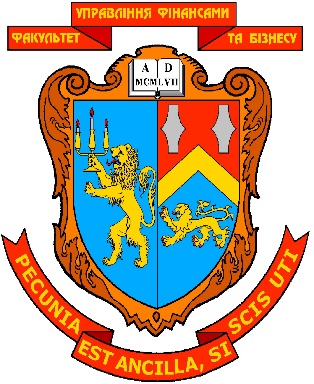 МІНІСТЕРСТВО ОСВІТИ І НАУКИ УКРАЇНИЛЬВІВСЬКИЙ НАЦІОНАЛЬНИЙ УНІВЕРСИТЕТ ІМЕНІ ІВАНА ФРАНКАФАКУЛЬТЕТ УПРАВЛІННЯ ФІНАНСАМИ ТА БІЗНЕСУЗАТВЕРДЖУЮ         Декан факультету         ____________  доц. А. В. Стасишин                (підпис)         “____”  _________________  2023 р.ПРОГРАМА НАВЧАЛЬНОЇ ДИСЦИПЛІНИБУХГАЛТЕРСЬКИЙ ОБЛІК ТА АУДИТ(назва навчальної дисципліни)галузь знань: 11 «Математика та статистика»                                        (шифр та найменування галузі знань)спеціальність: 111 «Математика»                (код та найменування спеціальності)спеціалізація:  «Математична економіка та економетрія (111МЕЕ)»    (найменування спеціалізації)Освітній ступінь: бакалавр форма навчання: денна                                   (денна, заочна)ЛЬВІВ 2023КАФЕдра ОБЛІКУ. аналізу і контролюМІНІСТЕРСТВО ОСВІТИ І НАУКИ УКРАЇНИЛЬВІВСЬКИЙ НАЦІОНАЛЬНИЙ УНІВЕРСИТЕТ ІМЕНІ ІВАНА ФРАНКАФАКУЛЬТЕТ УПРАВЛІННЯ ФІНАНСАМИ ТА БІЗНЕСУЗАТВЕРДЖУЮ         Декан факультету         ____________  доц. А. В. Стасишин                (підпис)         “____”  _________________  2023 р.ПРОГРАМА НАВЧАЛЬНОЇ ДИСЦИПЛІНИБУХГАЛТЕРСЬКИЙ ОБЛІК ТА АУДИТ(назва навчальної дисципліни)галузь знань: 11 «Математика та статистика»                                        (шифр та найменування галузі знань)спеціальність: 111 «Математика»                (код та найменування спеціальності)спеціалізація:  «Математична економіка та економетрія (111МЕЕ)»    (найменування спеціалізації)Освітній ступінь: бакалавр форма навчання: денна                                   (денна, заочна)ЛЬВІВ 2023Назва рівня сформованості вмінняЗміст критерію рівня сформованості вмінняРепродуктивнийВміння відтворювати знання, передбачені даною програмоюАлгоритмічнийВміння використовувати знання в практичній діяльності при розв’язанні типових ситуаційТворчийЗдійснювати евристичний пошук і використовувати знання для розв’язання нестандартних завдань 
та проблемних ситуаційНомер темиНазва темиТема 1Сутність, функції, завдання та види бухгалтерського обліку.Тема 2Предмет, принципи і методичні прийоми бухгалтерського обліку та їх практичне використання на підприємствіТема 3Бухгалтерський баланс.Тема 4 Рахунки бухгалтерського обліку і подвійний запис.Тема 5Економічна суть, мета і завдання аудитуТема 6Аудиторський ризик, аудиторські докази та аудиторські звіти